ООО «Институт профилактики»__________________________________________________________________Адрес (место нахождения): 117303 Город Москва, Балаклавский проспект, дом 33, строение 2
Почтовый адрес: 117152 Москва, Загородное шоссе, дом 7, корпус 5, строение 1ОГРН 1065074065935, ИНН/КПП 5036074943 Сайт: институт-профилактики.рф Телефон: (495) 542-64-37 Эл. почта: institut03@yandex.ruПРИКАЗ об утверждении программы дополнительного профессионального образования в соответствии со статьёй 76 Федерального закона "Об образовании в Российской Федерации" от 29.12.2012 N 273-ФЗ, Приказом Министерства образования и науки РФ от 1 июля 2013 г. N 499
"Об утверждении Порядка организации и осуществления образовательной деятельности по дополнительным профессиональным программам", в связи с повышением требований к уровню квалификации слушателей и необходимостью освоения современных методов решения профессиональных задач, закрепления теоретических знаний, полученных при освоении программ профессиональной переподготовки или повышения квалификации, для изучения передового опыта, приобретения профессиональных и организаторских навыков для выполнения обязанностей по занимаемой должностип р и к а з ы в а ю:         Утвердить следующую дополнительную образовательную профессиональную программу:Программа повышения квалификации «Актуальные вопросы дезинфекции и стерилизации», 18 ч.30.04.2020	Генеральный директор:	А.В. Ковтун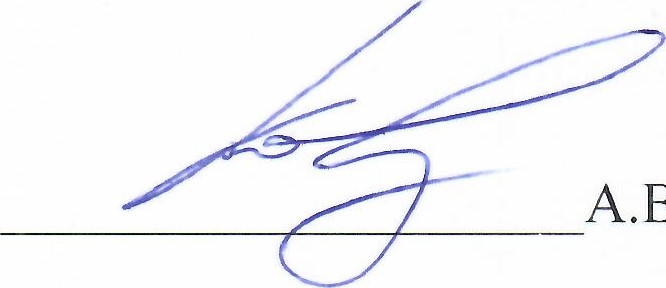 ООО «Институт профилактики»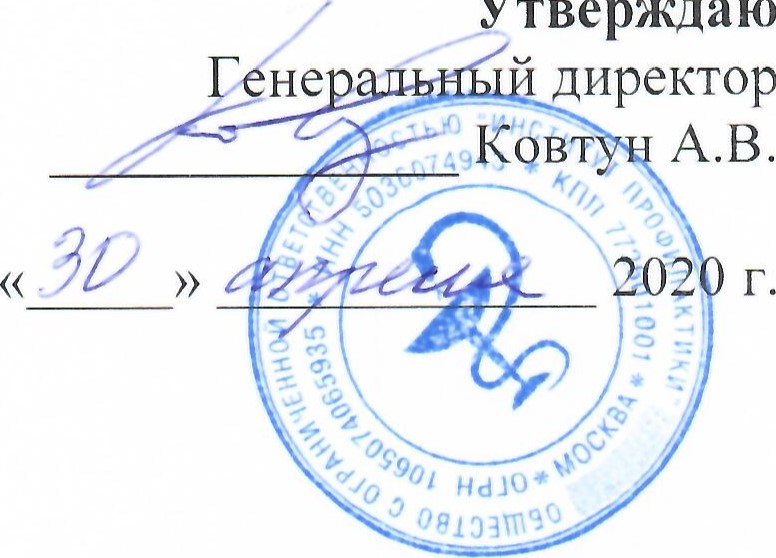 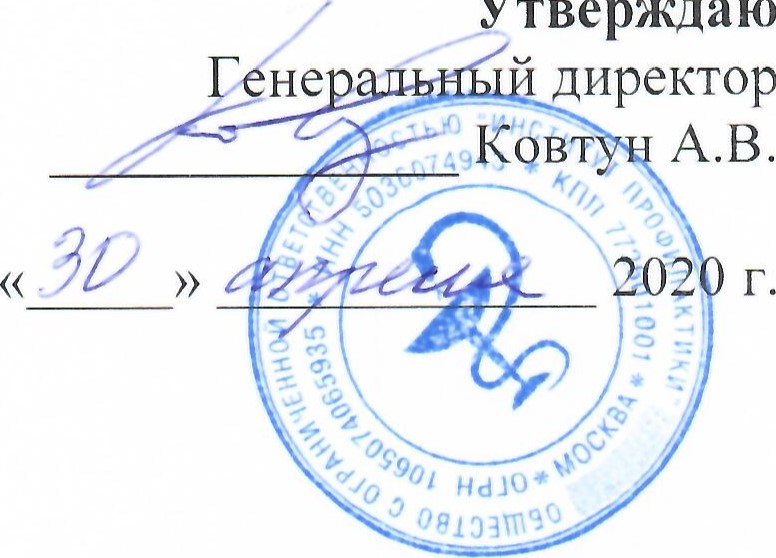 ПРОГРАММАповышения квалификации«АКТУАЛЬНЫЕ ВОПРОСЫ ДЕЗИНФЕКЦИИ И СТЕРИЛИЗАЦИИ», 18 Ч.заочнаяМосква-2020 ПРОГРАММА ПОВЫШЕНИЯ КВАЛИФИКАЦИИ«Актуальные вопросы дезинфекции и стерилизации», 18 ч.АННОТАЦИЯ    Дополнительная профессиональная программа повышения квалификации «Актуальные вопросы дезинфекции и стерилизации» (далее – Программа) представляет собой форму обучения, при которой Слушатель осваивает образовательную программу  под руководством преподавателя Института, при этом для самоподготовки имеет возможность использовать дистанционную платформу на сайте http://dist.profnauka.ru  и включающей в себя: учебно-методическую документацию, определяющую требования к содержанию и уровню подготовки Слушателя, виды учебных занятий по реализации учебного процесса, руководство самостоятельной работой слушателей и формы контроля по данному курсу.     Программа предназначена для подготовки специалистов со средним медицинским образованием. Программа призвана дать слушателям умение самостоятельно выполнять все работы, предусмотренные требованиями законов и подзаконных актов, в соответствии с техническими требованиями и нормами, установленными в отношении порядка оказания медицинской помощи.     Группы комплектуются из числа медицинских работников, имеющих среднее медицинское образование.  Планируемые результаты обучения: В результате освоения дополнительной профессиональной программы, обучающиеся должны знать:  принципы организации дезинфекционно-стерилизационного режима медицинской организации  современную инструктивно-методическую литературу (СанПины и иные документы), регламентирующую организацию и проведение дезинфекционных и стерилизационных мероприятий в медицинских организациях  свойства и назначение средств для дезинфекции  классы опасности дезинфицирующих средств  виды и методы дезинфекции  современные направления проведения стерилизационных мероприятий   виды стерилизации  правила ведения медицинской документации  меры безопасности при проведении мероприятий по дезинфекции и стерилизации В результате освоения дополнительной профессиональной программы, обучающиеся должны уметь:  организовывать и проводить дезинфекционные и стерилизационные мероприятия в медицинских организациях  соблюдать правила использования дезинфицирующих средств, дезинфекционного и стерилизационного оборудования   проводить контроль дезинфекции, предстерилизационной очистки и стерилизации  вести утвержденную медицинскую документацию В результате освоения дополнительной профессиональной программы обучающиеся должны владеть навыками (получить практический опыт):   организации и проведения дезинфекционных и стерилизационных мероприятий в медицинских организациях  проведения контроля качества дезинфекции, предстерилизационной очистки и стерилизации  ведения медицинской документации     Особенности электронного обучения: занятия проводятся в формате электронного обучения (онлайн-курс) на базе Образовательного портала http://dist.profnauka.ru. Вход и идентификация обучающихся осуществляется по индивидуальному логину и паролю в личном кабинете.      В процессе обучения слушатели изучают лекционный материал в текстовом формате, промежуточная аттестация проводится в форме онлайн-тестирования. Результаты обучения отображаются в личном кабинете. Для освоения учебного материала в формате онлайн-курса слушателям необходимо иметь компьютер (планшет) с выходом в информационно-телекоммуникационную сеть «Интернет».   Итоговая аттестация: проводится в форме онлайн-тестирования. В результате успешного освоения дополнительной профессиональной программы повышения квалификации выдается документ установленного образца - Удостоверение о повышении квалификации.УЧЕБНЫЙ ПЛАНпрограммы повышения квалификацииЦель обучения: качественное совершенствование компетенций, необходимых для организации и проведения дезинфекционных и стерилизационных мероприятий в медицинской организации. Совершенствуемые компетенции:  способность и готовность к организации и проведению дезинфекционных и стерилизационных мероприятий в медицинской организации Программа повышения квалификации для среднего медицинского персонала по следующим специальностям:Основная: Сестринское делоДополнительные:Медицинский массаж Лабораторная диагностика Лечебное дело Общая практика Операционное дело Реабилитационное сестринское дело Сестринское дело Сестринское дело в косметологии Сестринское дело в педиатрии СтоматологияСтоматология профилактическая Стоматология ортопедическаяСкорая и неотложная помощь Физиотерапия Функциональная диагностика Форма обучения: заочное обучение с элементами электронного обучения на основе дистанционных образовательных технологий.Срок обучения: 18 академических часов (3 дня)Режим занятий: в соответствии с утвержденным графиком.№п/пНаименование темКоличество часовКоличество часовКоличество часовКоличество часов№п/пНаименование темвсегоЛекции ПрактикиФорма контроляОсновная нормативно-правовая документация, регламентирующая способы, режимы и средства для дезинфекции, предстерилизационной очистки и стерилизации 44тестОсновные виды современных дезинфицирующих средств, применяемых в здравоохранении в настоящее время.220Классы опасности дезинфицирующих средств  220Понятие, виды и методы современной дезинфекции. 220Понятие, виды, методы стерилизации, организация работы по современной стерилизации.220Основные меры безопасности при проведении дезинфекции, предстерилизационной очистки и стерилизации.220ИТОГОВЫЙ ТЕСТ44теститого18108